A feladat két részből áll:Kikeresni az alábbi szavakat a betűhalmazbólA színeket csoportokba rendezni aszerint, hogy a mesében milyen állathoz tartoznak.Keresendő szavak:Barna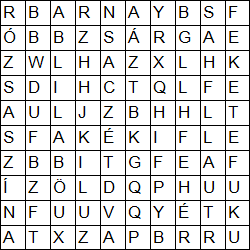 FehérFeketeKékLilaRózsaszínSárgaZöldMegoldás: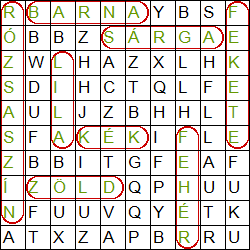 Zebra: fekete, fehérFlamingó: rózsaszínZsiráf: sárga, barnaPapagáj: kék, zöld, lila